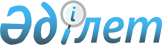 О внесении изменений в постановление акимата Камыстинского района от 30 декабря 2016 года № 177 "Об утверждении государственного образовательного заказа на дошкольное воспитание и обучение, размера подушевого финансирования и родительской платы на 2017 год"Постановление акимата Камыстинского района Костанайской области от 4 сентября 2017 года № 93. Зарегистрировано Департаментом юстиции Костанайской области 29 сентября 2017 года № 7228
      В соответствии с пунктом 2 статьи 31 Закона Республики Казахстан от 23 января 2001 года "О местном государственном управлении и самоуправлении в Республике Казахстан", подпунктом 8-1) пункта 4 статьи 6 Закона Республики Казахстан от 27 июля 2007 года "Об образовании" акимат Камыстинского района ПОСТАНОВЛЯЕТ:
      1. Внести в постановление акимата Камыстинского района от 30 декабря 2016 года № 177 "Об утверждении государственного образовательного заказа на дошкольное воспитание и обучение, размера подушевого финансирования и родительской платы на 2017 год" (зарегистрировано в Реестре государственной регистрации нормативных правовых актов под № 6802, опубликовано 30 января 2017 года в Эталонном контрольном банке нормативно-правовых актов Республики Казахстан) следующие изменения:
      заголовке указанного постановления изложить в новой редакции: 
      "Об утверждении государственного образовательного заказа на дошкольное воспитание и обучение, размера родительской платы на 2017 год"; 
      пункт 1 указанного постановления изложить в новой редакции:
      "1. Утвердить государственный образовательный заказ на дошкольное воспитание и обучение, размер родительской платы в дошкольных организациях образования Камыстинского района на 2017 год, согласно приложению";
      приложение к указанному постановлению изложить в новой редакции согласно приложению к настоящему постановлению.
      2. Контроль за исполнением настоящего постановления возложить на курирующего заместителя акима района.
      3. Настоящее постановление вводится в действие по истечении десяти календарных дней после дня его первого официального опубликования. Государственный образовательный заказ
на дошкольное воспитание и обучение, размер родительской платы в дошкольных
организациях образования Камыстинского района на 2017 год
					© 2012. РГП на ПХВ «Институт законодательства и правовой информации Республики Казахстан» Министерства юстиции Республики Казахстан
				
      Аким Камыстинского района

Г. Бекмухамедов
Приложение
к постановлению акимата
от 4 сентября 2017 года
№ 93Приложение
к постановлению акимата
от 30 декабря 2016 года
№ 177
№
Административно-территориальное расположение организаций дошкольного воспитания и обучения
Наименование организации дошкольного воспитания и обучения
Государственный образовательный заказ на дошкольное воспитание и обучение
Государственный образовательный заказ на дошкольное воспитание и обучение
Размер родительской платы в дошкольных организациях образования в месяц (тенге)
№
Административно-территориальное расположение организаций дошкольного воспитания и обучения
Наименование организации дошкольного воспитания и обучения
Количество воспитанников организаций дошкольного воспитания и обучения
Средняя стоимость расходов на одного воспитанника в дошкольных организациях образования в месяц (тенге)
Размер родительской платы в дошкольных организациях образования в месяц (тенге)
1
Камыстинский район
Дошкольный мини-центр с полным днем пребывания при государственном учреждении "Адаевская средняя школа отдела образования акимата Камыстинского района", село Адаевка
24
16119
до трех лет – 5000

от трех лет - 5200
2
Камыстинский район
Дошкольный мини-центр с полным днем пребывания при государственном учреждении "Бестюбинская средняя школа отдела образования акимата Камыстинского района", село Бестобе
27
16119
до трех лет – 5489

от трех лет - 6867
3
Камыстинский район
Дошкольный мини-центр с неполным днем пребывания при государственном учреждении "Бестауская основная школа отдела образования акимата Камыстинского района", село Аралколь
9
9685
4
Камыстинский район
Дошкольный мини-центр с полным днем пребывания при государственном учреждении "Дружбинская основная школа отдела образования акимата Камыстинского района", село Дружба
12
16119
до трех лет – 6783

от трех лет -7980
5
Камыстинский район
Дошкольный мини-центр с полным днем пребывания при государственном учреждении "Жайылминская основная школа отдела образования акимата Камыстинского района", село Жаилма
20
16119
до трех лет – 4000

от трех лет -4600
6
Камыстинский район
Дошкольный мини-центр с неполным днем пребывания при государственном учреждении "Камыстинская средняя школа № 1 отдела образования акимата Камыстинского района", село Камысты
16
9685
7
Камыстинский район
Дошкольный мини-центр с полным днем пребывания при государственном учреждении "Камыстинская средняя школа № 2 отдела образования акимата Камыстинского района" село Камысты
70
16119
до трех лет – 6000

от трех лет - 6500
8
Камыстинский район
Дошкольный мини-центр с полным днем пребывания при государственном учреждении "Клочковская средняя школа отдела образования акимата Камыстинского района", село Клочково
18
16119
до трех лет – 6200

от трех лет - 6405
9
Камыстинский район
Дошкольный мини-центр с полным днем пребывания при государственном учреждении "Краснооктябрьская средняя школа отдела образования акимата Камыстинского района", село Арка
48
16119
до трех лет – 5000

от трех лет - 5200
10
Камыстинский район
Дошкольный мини-центр с полным днем пребывания при государственном учреждении "Ливановская средняя школа отдела образования акимата Камыстинского района", село Ливановка
11
16119
до трех лет –5158

от трех лет – 5500
11
Камыстинский район
Дошкольный мини-центр с полным днем пребывания при государственном учреждении "Талдыкольская основная школа отдела образования акимата Камыстинского района", село Талдыколь
15
16119
до трех лет – 4640

от трех лет – 5530
12
Камыстинский район
Дошкольный мини-центр с неполным днем пребывания при государственном учреждении "Уркашская основная школа отдела образования акимата Камыстинского района", село Уркаш
9
9685
13
Камыстинский район
Дошкольный мини-центр с полным днем пребывания при государственном учреждении "Фрунзенская основная школа отдела образования акимата Камыстинского района", село Фрунзе
16
16119
от трех лет - 5200
14
Камыстинский район
Государственное коммунальное казенное предприятие "Ясли-сад "Айналайын" отдела образования акимата Камыстинского района", село Камысты
140
28000
до трех лет – 5500

от трех лет - 6300
15
Камыстинский район
Государственное коммунальное казенное предприятие "Ясли-сад "Акбота" отдела образования акимата Камыстинского района", село Карабатыр
40
28833
до трех лет – 5060

от трех лет - 6270
16
Камыстинский район
Государственное коммунальное казенное предприятие "Ясли-сад "Карлыгаш" отдела образования акимата Камыстинского района", село Алтынсарино
113
32030
до трех лет – 6500

от трех лет - 7000